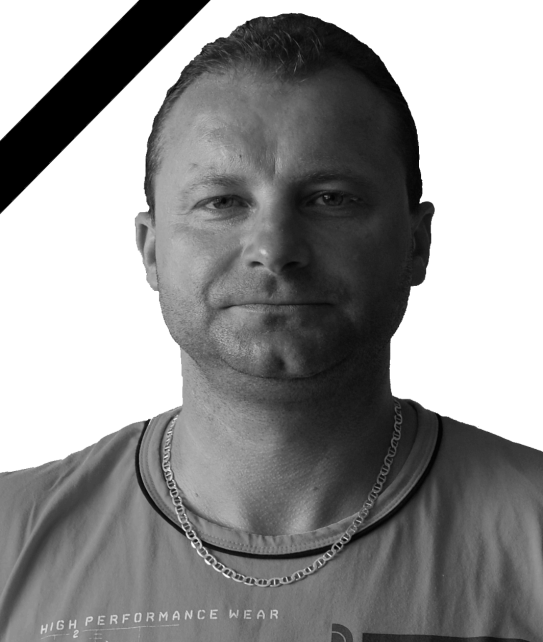 S bolestí v srdci všem přátelům oznamujeme, že nás navždy opustil náš kamarád, dlouholetý trenér mládežeMAREK OPATŘILZemřel náhle v sobotu, 9. února 2013 ve věku nedožitých 41 let.Fotbalový klub MKZ Rájec-Jestřebí